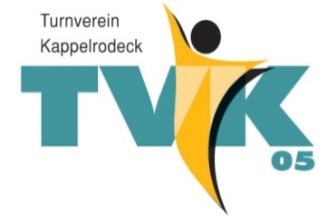 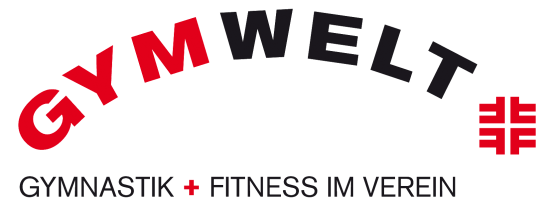 Hatha Vinyasa YogaFür Flexibilität Harmonie und Wohlbefinden
Durch Körperübungen (Asanas) im Wechselspiel aus Kraft und Dehnung werden die Muskeln gestärkt und flexibler. Im Laufe des Kurses werden einzelne Asanas zu einer fließenden, dynamischen Abfolge (Flow) zusammengestellt. Die Bewegungen werden dabei vom Atem geführt. Durch Konzentrations- und Achtsamkeitsübungen wird der Geist zur Ruhe gebracht. Zum Abschluss erfolgt eine Tiefenentspannung.
Der Kurs eignet sich für alle, die Ihrem Körper und Geist etwas Gutes tun wollen. 

Für diesen Kurs sind bequeme Kleidung, eine Decke, Wasser/Getränk und falls vorhanden eine Yogamatte mitzubringen.Kursleitung:        	Christine Petsch, Yoga-Lehrerin
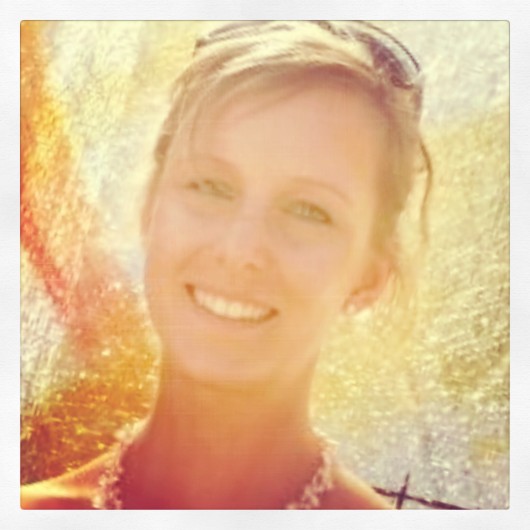 Termine:			5 x montags ab 11.März 201919.30 – 21.00 Uhr                      Kursgebühr:           30,-€ für Mitglieder                                40,-€ für NichtmitgliederZahlbar am ersten Kurstag, bei Verhinderung keine Rückerstattung oder Gutschrift der KursgebührOrt:                         TVK Gymnastikraum (Pavillon) WaldulmAnmeldung:           TVK – Geschäftsstelle Tel. 07842-427649 Die Teilnehmerzahl ist auf max. 10 Personen begrenzt, daher schnell anmelden.Hatha Vinyasa YogaFür Flexibilität Harmonie und Wohlbefinden
Durch Körperübungen (Asanas) im Wechselspiel aus Kraft und Dehnung werden die Muskeln gestärkt und flexibler. Im Laufe des Kurses werden einzelne Asanas zu einer fließenden, dynamischen Abfolge (Flow) zusammengestellt. Die Bewegungen werden dabei vom Atem geführt. Durch Konzentrations- und Achtsamkeitsübungen wird der Geist zur Ruhe gebracht. Zum Abschluss erfolgt eine Tiefenentspannung.
Der Kurs eignet sich für alle, die Ihrem Körper und Geist etwas Gutes tun wollen. 

Für diesen Kurs sind bequeme Kleidung, eine Decke, Wasser/Getränk und falls vorhanden eine Yogamatte mitzubringen.Kursleitung:        	Christine Petsch, Yoga-Lehrerin 
Termine:			5 x montags ab 11.März 201919.30 – 21.00 Uhr                      Kursgebühr:           30,-€ für Mitglieder                                40,-€ für NichtmitgliederZahlbar am ersten Kurstag, bei Verhinderung keine Rückerstattung oder Gutschrift der KursgebührOrt:                         TVK Gymnastikraum (Pavillon) WaldulmAnmeldung:           TVK – Geschäftsstelle Tel. 07842-427649 Die Teilnehmerzahl ist auf max.10 Personen begrenzt, daher schnell anmelden.